Complaints Form (Stage 2)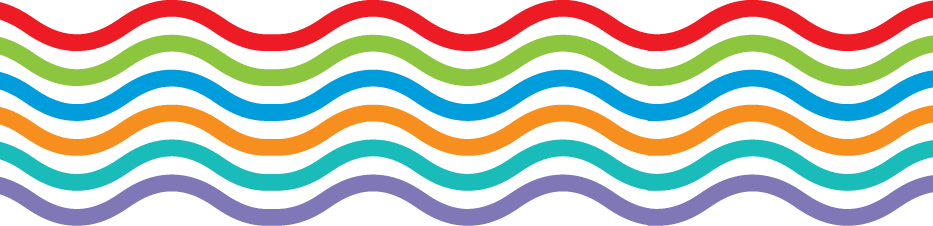 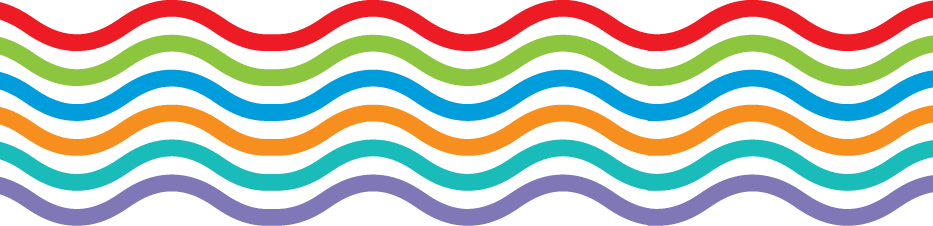 Your signature……………………………………………………… Date …………………All functions of the complaint’s procedure must adhere to the requirements of the Data Protection Act 2018 and the Freedom of Information Act 2000.Please complete and return to the school (or Trust) office in a sealed envelope addressed to the Headteacher , Clerk of the local governing body or Clerk to the Trustees (as appropriate).Office use Date received …………………………………………………………Date acknowledgement sent …………………………………………Responsible member of staff ………………………………………………………..Please return this form directly to the Headteacher of Dulwich Hamlet Junior School:                             Mrs Claire Purcell cpurcell5.210@lgflmail.org or by post marked CONFIDENTIAL to The Headteacher, Dulwich Hamlet Junior School, Dulwich Village, London, SE21 7AL.If the complaint is regarding the Headteacher, your complaint should be sent to the Trust CEO at info@tcset.org.uk, or by post, marked CONFIDENTIAL to The Trust CEO, The Charter Schools Educational Trust, Jarvis Road, London, SE22 0EE.Your name:Your name:Pupil’s name:Pupil’s name:Name of School the pupil attends: Class or Tutor Group:Your relationship to Pupil:Your relationship to Pupil:Your address and postcode:Your address and postcode:Your daytime telephone number:Your daytime telephone number:Your evening telephone number:Your evening telephone number:Your email address:Your email address:Your complaint is: (if you have more than one complaint, please number these)Your complaint is: (if you have more than one complaint, please number these)What action have you already taken to try and resolve your complaint(s)?(Who did you speak to and what was the response and or actions taken?)What action have you already taken to try and resolve your complaint(s)?(Who did you speak to and what was the response and or actions taken?)What would you like as an outcome from your complaint(s)?What would you like as an outcome from your complaint(s)?Are you attaching any paperwork? If so, give details here: